UNIVERSITY OF CALIFORNIA, SANTA BARBARA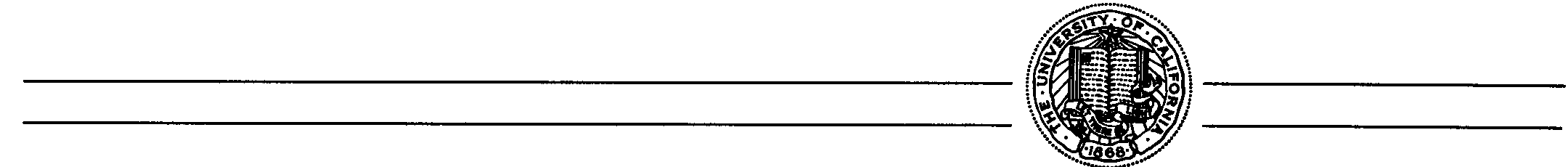    BERKELEY   -   DAVIS   -   IRVINE   -   LOS ANGELES   -   MERCED   -   RIVERSIDE   -   SAN DIEGO   -   SAN FRANCISCO    SANTA BARBARA   -   SANTA CRUZWRITING PROGRAMSANTA BARBARA, CALIFORNIA 93106-3010(805) 893-7488 / FAX: (805) 893-7491www.writing.ucsb.edu